Ви можете отримати додаткову інформацію:на субсайті територіальних органів ДПС у Хмельницькій області: https://km.tax.gov.ua/ А також на:cторінці Facebook ДПС у Хмельницькій області https://www.facebook.com/tax.khmelnytskyi/Telegram-канал Державної податкової служби України https://t.me/tax_gov_ua Спілкуйся з Податковою службою дистанційно за допомогою сервісу «InfoTAX» Кожен зобов’язаний сплачувати податки і збори в порядку і  розмірах, встановлених законом. Конституція України.Стаття 67Платники можуть звернутися до податкових інспекцій ХмельниччиниБілогірська ДПІ,  телефон/факс: (03841) 2-11-09 Віньковецька ДПІ, телефон/факс: (03846) 2-21-46 Волочиська ДПІ, телефон/факс (03845) 4-00-61 Городоцька ДПІ, телефон/факс (03851) 3-24-60Деражнянська ДПІ, телефон/факс (03856) 2-21-08, 2-24-19 Дунаєвецька ДПІ, телефон/факс (03858) 3-45-48, 3-31-41 Ізяславська ДПІ, телефон: (03852) 4-21-10Кам’янець-Подільська ДПІ, телефон: (03849) 3-94-96, 5-07-18Красилівська ДПІ, телефон: (03855) 4-29-22Летичівська ДПІ, телефон: (03857) 2-01-43Новоушицька ДПІ,  телефон:  (03847) 2-24-30Полонська ДПІ, телефон/факс (03843) 2-03-89Славутська ДПІ, телефон: (03842) 7-05-26Старостянтинівська ДПІ, телефон/факс (03854) 3-20-72 Старосинявська ДПІ, телефон/факс (03850) 2-03-36 Теофіпольська ДПІ, телефон/факс (03844) 3-03-26Чемеровецька ДПІ, телефон/факс: (03859) 9-27-53Шепетівська ДПІ, телефон/факс (03840) 4-08-27Ярмолинецька  ДПІ, телефони: (3853) 2-13-41 Нетішинська ДПІ, телефони: (03842) 9-14-56Хмельницька ДПІ, телефони: (0382) 70-17-01, 70-17-52, 70-17-66            Державна податкова cлужба
                                України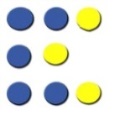 «Закон № 1072-ІХ»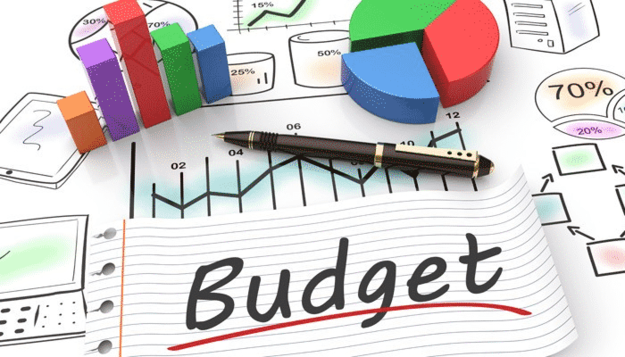 Головне управління  ДПC у Хмельницькій області. Хмельницький, вул.. Пилипчука, 17Січень 2021  рокуГоловне управління ДПС у Хмельницькій області інформує, що Законом України від 04.12.2020 р. № 1072-IX «Про внесення змін до Податкового кодексу України та інших законів України щодо соціальної підтримки платників податків на період здійснення обмежувальних протиепідемічних заходів, запроваджених з метою запобігання поширенню на території України гострої респіраторної хвороби COVID-19, спричиненої коронавірусом SARS-CoV-2» (далі - Закон № 1072), який набрав чинності 10 грудня 2020 року (опублікований у виданні «Голос України» 09.12.2020 р.) передбачено можливість прощення фінансових санкцій.Така можливість розповсюджується на платників податків, що станом на 1 листопада 2020 року мають податковий борг, за виключенням (п. 23 підрозділ 10 розділу XX «Перехідні положення» ПКУ):- великих платників податків, що відповідають критеріям, визначеним підпунктом 14.1.24 пункту 14.1 статті 14 Кодексу;- осіб, на яких поширюються судові процедури, визначені Кодексом України з процедур банкрутства;- осіб, відносно яких наявні судові рішення, що набрали законної сили, якими розстрочено (відстрочено) стягнення податкового боргу;- банків, на які поширюються норми Закону України «Про систему гарантування вкладів фізичних осіб»;- осіб, які мають податковий борг з митних платежів;- осіб, які мають заборгованість зі сплати санкцій за порушення законодавства у сфері зовнішньоекономічної діяльності та пені.Платнику податків необхідно звернутись до контролюючого органу за місцем обліку його податкового боргу із заявою в довільній формі про намір скористатись зазначеною нормою Закону № 1072 та забезпечити протягом шести місяців з дня набрання чинності Законом № 1072 погашення грошовими коштами основної суми податкового боргу (без штрафних санкцій, пені, крім несплачених процентів за користування розстроченням/ відстроченням), що виник станом на 1 листопада 2020 року, та своєчасну і у повному обсязі сплату поточних податкових зобов’язань.Штрафні санкції та пеня будуть списані, якщо:- основна частина податкового боргу (без штрафних санкцій, пені, крім несплачених процентів за користування розстроченням/відстроченням) погашена платником податків грошовими коштами;- погашення проведено протягом шести місяців з дня набрання чинності Законом № 1072 (тобто з грудня 2020 року до червня 2021 року включно);- за умови, що платник податків забезпечує своєчасну і у повному обсязі сплату поточних податкових зобов'язань із загальнодержавних та місцевих податків.Звертаємо Вашу увагу, що застосовується черговість зарахування коштів, що сплачує такий платник податків, у рахунок погашення податкового боргу, визначених пунктом 87.9 статті 87 ПКУ.Таким чином, платник податків має бути зацікавлений в найшвидшому погашенні основної суми податкового боргу, щоб якомога більша сума штрафних санкцій та пені була списана.У разі, якщо всі умови пункту 23 підрозділу 10 розділу XX «Перехідні положення» Кодексу виконано, розрахунки проведено у термін до червня 2021 року включно - штрафні санкції і пеня, що підлягають застосуванню та нарахуванню у зв'язку зі сплатою такого податкового боргу, не підлягають застосуванню та нарахуванню.